Linda and Harold Reiersen Memorial Scholarship Dear Music Educator: Realizing how important it is to encourage young people who are already musically active in their schools to continue their interest in singing and performance at the next educational level, RCS is again awarding vocal scholarships of up to $1000 to graduating high school seniors as it has since 1993. We are counting on your help in nominating worthy candidates for our 2019 award.   The requirements are as follows: •	A resident of Staten Island•	A senior in good academic standing who has applied to and plans to attend an institute of higher education in the fall of 2019•	A participant in their school’s vocal music program: Chorus, soloist with an instrumental ensemble, SING, theater performance, or, a known participant in community theater or church/synagogue choir. All further contact will be between the candidate and our selection committee for an interview and an informal audition at a location and time to be announced.  The candidate will be asked to submit a resume along with a copy of her/his musical selection for the audition.  The award winner will have the opportunity to choose and prepare a piece to sing with the expert coaching of RCS's music director, Marina Alexander, and perform at the RCS spring concert on May 18 at 8 PM at St. Clare’s Church.RCS is a landmark of classical repertory on Staten Island.  It is comprised of mostly Staten Island singers of all ages and walks of life, who have regaled the community with classical and contemporary choral music since 1951.  Over the years, RCS has been invited to sing at Carnegie Hall, Avery Fisher Hall at Lincoln Center, Count Basie Theater in Red Bank, NJ, Madison Square Garden opening a Knicks game in January 2013 with the Star Spangled Banner, and at numerous community Staten Island events.  RCS performs two concerts per year.If you have any questions, please feel free to contact us at the number or email address at the end of the attached two-page application form.Sincerely,Saidi ClementeDiane DeOrioRCS Scholarship Committe2019 SCHOLARSHIP APPLICATION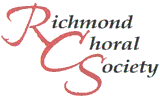 Linda and Harold Reiersen Memorial ScholarshipDeadline Friday, March 8, 2019Home Phone _______              Email ______________________________
 High School ________                  Cell Phone ________________________
 College You Plan to Attend in the Fall of 2019_____________________________________________________________Signature of Candidate: ____________________________________________Signature of Parent: 
_______________________________________________Signature of Voice Teacher, Choir master, etc. 
_____________________________________________Vocal Training and Voice Experience (Please attach resume)For Audition:The candidate will perform a selection from the classical vocal repertoire (opera, operetta, art songs, oratorio, Gilbert and Sullivan).A copy of the musical selection must be submitted with this application for our accompanist.Audition date--Monday, April 15. You will be assigned a time.Applicants will be notified for their audition location and time               Send to:  Richmond Choral SocietyP.O. Box 141002Staten Island, NY 10314(718) 448-3656info@richmondchoral.com
This application along with all enclosures must be received by Friday, March 8.Any Applications Received After March 8 Will Not Be Considered